New calibration service  
for length measuring equipmentKlingenberg, August 2018. WIKA is offering a new manufacturer-independent calibration service: Besides instruments for the measurands pressure, temperature and current/voltage/resistance, the laboratory of the company now also tests length measuring equipment on behalf of customers. The offer comprises all conventional measuring test equipment and reference gauges as well as special reference gauges according to customer drawings. For tapered thread gauges for the control of process connections, the service goes beyond the standard good-bad test: In accordance with ANSI/ASME standard, the WIKA laboratory determines the actual dimensions of the pitch diameter of the reference gauge. The findings allow a conclusion to be drawn about the wear and tear of the instrument and consequently the development of accuracy. The calibration of length measuring equipment is confirmed with a 3.1 test report. Every order includes an adjustment if this is necessary and possible. An express service is available on request.Number of characters: 997Key word: Calibration service for length measuring equipmentManufacturer:WIKA Alexander Wiegand SE & Co. KGAlexander-Wiegand-Straße 3063911 Klingenberg/GermanyTel. +49 9372 132-0Fax +49 9372 132-406vertrieb@wika.comwww.wika.deWIKA company photograph:New calibration service for length measuring equipment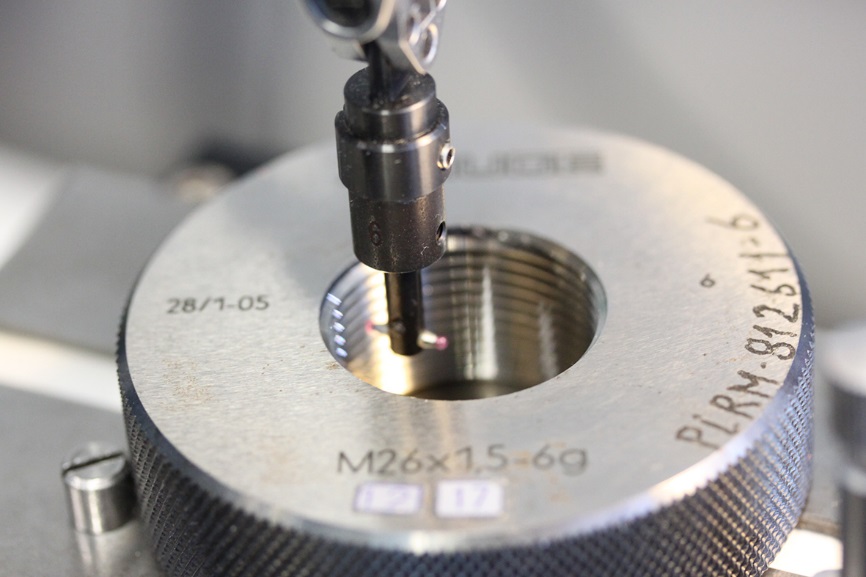 Edited by:WIKA Alexander Wiegand SE & Co. KGAndré Habel NunesMarketing ServicesAlexander-Wiegand-Straße 3063911 Klingenberg/GermanyTel. +49 9372 132-8010Fax +49 9372 132-8008010andre.habel-nunes@wika.comwww.wika.deWIKA press release 9/2018